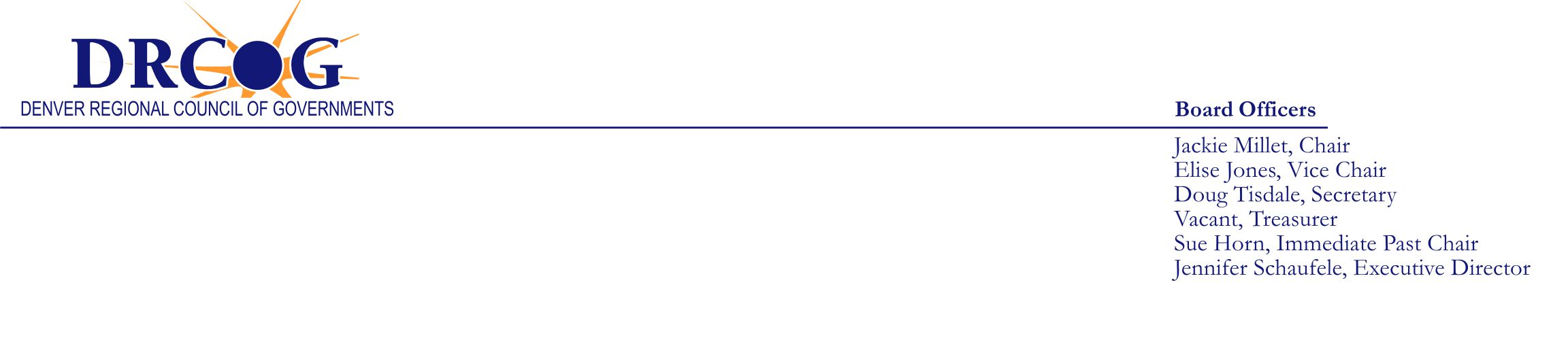 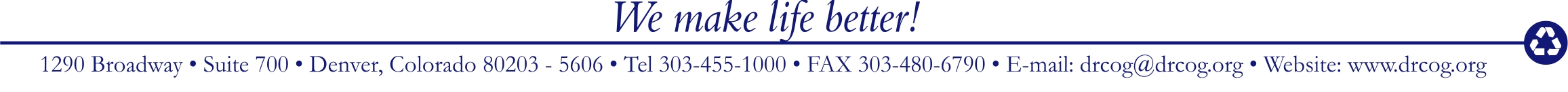 ADVISORY COMMITTEE ON AGINGFRIDAY, September 19, 201412:00 – 3:00 P.M.1290 Broadway Denver, CO 80203Independence Pass, First FloorCall to Order and IntroductionsPublic Comment PeriodApproval of Summary of the August 15, 2014 meeting(Attachment A) Status of Subcommittee Work Plans Funding Subcommittee – Steve WatsonINFORMATIONAL BREIFINGSSenior Reach: An Evidence Based Program Serving Older Adults – Teresa LegaultFY 15 & FY 15 DRCOG AAA Contractor Funding – Hendrik KopperlFour Year Plan Planning Presentation – Jayla Sanchez-WarrenBREAKCommittee reportsDirectors Report – Jayla Sanchez-WarrenLegislative Report – Rich MauroCommunity Resources – Kelly RobertsCompliance and Finance- Hendrik KopperlCCTP/Case Management- Jayla Sanchez-WarrenOmbudsman – Jayla Sanchez-WarrenBusiness Acumen – Tex ElamChair Report – Bob Davis10.	Information Sharing – All {if time}Adjournment